проектАДМИНИСТРАЦИЯПОНЫРОВСКОГО РАЙОНА КУРСКОЙ ОБЛАСТИП О С Т А Н О В Л Е Н И Еот  ____.06.2023№ _______ 306000, Курская область, пос. Поныри, ул.Ленина,14 тел. / факс (47135) 2-11-58О выявлении правообладателя ранееучтенного объекта недвижимости -объекта капитального строительства с кадастровым номером 46:18:050101:287В соответствии со статьей 69.1 Федерального закона от 13.07.2015 
№ 218-ФЗ «О государственной регистрации недвижимости», во исполнение Плана мероприятий по повышению роли имущественных налогов в формировании областного и местных бюджетов Курской области,утвержденного заместителем Губернатора Курской области 07.04.2021,Администрация Поныровского района Курской области постановляет:1. В отношении объекта капитального строительства (жилой дом) с кадастровым номером 46:18:050101:287, расположенного по адресу: Курская область, р-н Поныровский, с. 2-е Поныри, ул. Подроща, д. 36, площадью43,2 кв.м., в качестве его правообладателя, владеющего данным объектом капитального строительства на праве собственности, выявлен Овчинников Сергей Дмитриевич,  13.03.1963 г.р., место рождения: с. 2-е Поныри Поныровского района Курской области, паспорт 38 07 № 51ХХХХ, дата выдачи 03.10.2018,орган выдавший документ:УМВД  России по  Курской области. Адрес постоянного места жительства: Россия, Курская область, Поныровский район, ул. Подроща, д.36.2.Право собственности Овчинникова Сергея Дмитриевичана указанный в пункте 1 настоящего постановления объект капитального строительства подтверждается договором купли-продажи от 06.08.1996.3. Лицо, выявленное в качестве правообладателя ранее учтенного объекта недвижимости, либо иное заинтересованное лицо вправе представить в письменной форме или в форме электронного документа (электронного образа документа) возражения относительно сведений о правообладателе ранее учтенного объекта недвижимости, указанных в проекте решения, с приложением обосновывающих такие возражения документов (электронных образов таких документов) (при их наличии), свидетельствующих о том, что такое лицо не является правообладателем указанного объекта недвижимости, в течение тридцати дней со дня получения указанным лицом проекта постановления.	4. Контроль за исполнением настоящего постановления возложить на заместителя главы администрации Поныровского района, начальника управления финансов Володину Ж.Э.	5. Постановление вступает в силу со дня его подписания.Глава Поныровского района                                                              В.С. Торубаров АДМИНИСТРАЦИЯПОНЫРОВСКОГО  РАЙОНА  КУРСКОЙ  ОБЛАСТИЛенина ул., д. 14, п. Поныри, 306000Тел./факс (847135) 2-11-58.  admponyri @mail.ruОКПО 04032296, ОГРН 1054603020361, ИНН/КПП 4618003509/461801001И З В Е Щ Е Н И ЕАдминистрация Поныровского района Курской области со статьей 69.1 Федерального закона от 13 июля 2015 года № 218-ФЗ «О государственной регистрации недвижимости» извещает о выявлении правообладателя ранее учтенного объекта недвижимости:В отношении объекта капитального строительства (жилой дом) с кадастровым номером 46:18:050101:287, расположенного по адресу: Курская область, р-н Поныровский, с. 2-е Поныри, ул. Подроща, д. 36, площадью43,2 кв.м., в качестве его правообладателя, владеющего данным объектом капитального строительства на праве собственности, выявлен Овчинников Сергей Дмитриевич,  13.03.1963 г.р., место рождения: с. 2-е Поныри Поныровского района Курской области, паспорт 38 07 № 51ХХХХ, дата выдачи 03.10.2018,орган выдавший документ:УМВД  России по  Курской области. Адрес постоянного места жительства: Россия, Курская область, Поныровский район, ул. Подроща, д.36.Право собственности Овчинникова Сергея Дмитриевича на указанный объект капитального строительства подтверждается договором купли-продажи от 06.08.1996.Глава Поныровского района                                                          В.С. Торубаров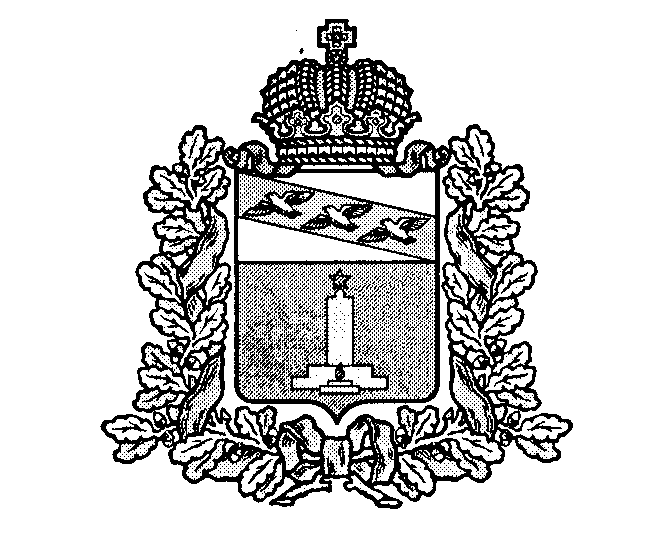 